 Gældende fra september 2022Den studerendes studieaktivitetDen studerendes dokumentation af studieaktivitet (udfyldes af studerende):Mødepligt i praktikken = 90 timer fordelt på 3 uger Dokumentation af egen studietid (11 timer pr. uge) for opnåelse af 1½ ECTS pr. uge.Studieaktiviteter dokumenteres på ”To do Liste”.Uddannelseselement: Sygeplejepraksis og klinisk beslutningstagenMateriale til studieaktivitet1. semester”To do liste”Stud:Stud:Materiale til studieaktivitet1. semester”To do liste”Periode:Periode:Materiale til studieaktivitet1. semester”To do liste”Sygehus:Afsnit:Materiale til studieaktivitet1. semester”To do liste”AKU/KKU:Initialer:Materiale til studieaktivitet1. semester”To do liste”KV:Initialer:                                                                                       AnsvarligOpgaverKKU/AKU/KVDato og initialerStuderendeDato og initialerVelkomstbrev inkl. arbejdsplan i Praktikportalen (PP)Under fanen oversigt i PPSpørge den studerende til HLR undervisningTjekke Tryg-brandskolebevis (uploade i PP)Vejl. tjekkerStud. Upload I PPUdlevere materiale til studieaktivitet  Vejl. udlevererStud’. gennemlæser materialetUdlevere og gennemgå introprogram (Eget afsnit)IT-oprettelse (D4 363654)Vejl. opretter D4 363654Stud. læser D4 333749Besvare elektronisk evalueringsskema Stud. besvareAfslutte forløb i PPDokumentere samlet fremmøde i PP Timer: Uddannelsessamtaler og feedback (studerende er medansvarlig for udfyldelse) Uddannelsessamtaler og feedback (studerende er medansvarlig for udfyldelse) Uddannelsessamtaler og feedback (studerende er medansvarlig for udfyldelse) Uddannelsessamtaler og feedback (studerende er medansvarlig for udfyldelse) 123Fælles forpligtende aftale om studieaktivitet og arbejdstidDato:Du uploader resumé i PraktikportalDato:Uge 1 -3 Mødet med patient/borger. Øve sygeplejefaglige færdigheder og indgå i relationerMundtlig feedbackDato:Mundtlig feedbackDato:Uge 2-3Øvelse i refleksion over et konkret møde med patient eller borger med henblik på at beskrive egen professionsopgaver og ansvarsområder som sundhedsprofessionel.Aflevering dato:Mundtlig feedback dato:Du uploader skriftlig refleksion i PraktikportalDato:Dato:Dato:Introduktionsprogram Introduktionsprogram Introduktionsprogram Introduktionsprogram Emnerne kan indsættes i afsnittets øvrige introduktionsmaterialeEmnerne kan indsættes i afsnittets øvrige introduktionsmaterialeEmnerne kan indsættes i afsnittets øvrige introduktionsmaterialeEmnerne kan indsættes i afsnittets øvrige introduktionsmaterialeDatoEmne BemærkningerVejleder sørger for:Dato/Sign.:Linned depot: Uniform, Omklædningsforhold, personaleskabAlt om din praktik - Region Sjælland - Vi er til for dig (regionsjaelland.dk)Introduktion til D4 kliniske retningslinjer – f.eks. håndhygiejne, EWS, forflytningSikkerhed og fortrolighed Ved personhenførbare data (Tavshedspligt) Alt om din praktik - Region Sjælland - Vi er til for dig (regionsjaelland.dk)Beredskabsplan og placering af: brandslukningsudstyrNødudgangeTlf. nr. ved brand(Evt. udlevering af tlf.nr.)Handling ift. hjerte- lungeredning(Evt. udlevering af Tlf. nr.)Hjerte- lunge redning på skolenSP – AKU vurderer om og hvordan den studerende introduceres til SPIntroduktion til forflytninger ifm. relevante patientsituationer (OBS - IKKE undervist i dette på skolen)Introduktion i afsnittet BemærkningerVejleder – Dato/Sign.Arbejdskultur – syge- raskmelding til afsnittetPersonale Studerende – elever i afdelingenUddannelsesspecifikke emnerBemærkningerVejleder - Dato/ Sign.:Planlægning og aftaler ift.Arbejdsplan 30 timer iGennemsnit/ ugeBeskrivelse af klinisk uddannelsesstedLæringsmiljø – studierumElektronisk evaluering – skema er på hjemmeside eller brug denne QR-kode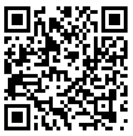 Indledning1. semesters fokus er observation og vurdering af patientens sundhedsudfordringer og sygdomssammenhænge.Semesteret er inddelt i 4 tematikker:Sygepleje og mødet med patient, borger og pårørende (9 ECTS)Sygepleje ved grundlæggende behov og ved sundhedsudfordringer (8 ETCS)Sundhedsudfordringer og sygepleje ved aktivitet, mobilitet og immobilitet (7 ECTS)Sygepleje i praksis (6 ECTS, svarende til 3 uger i praktik)Beskrivelse af tematikken: Sygepleje i praksis (6 ECTS) – 3 ugerSygepleje i praksis er en tematik, som foregår ved godkendte praktiksteder. I praktikperioden skal du udføre forskellige observationer i forhold til den aktuelle sygeplejepraksis samt sygeplejerskens professionsopgaver og ansvarsområder. Du vil indgå i de første professionelle relationer med patient, borger og pårørende, hvor du skal have fokus på såvel din egen rolle som sundhedsprofessionel, som på patienters og borgeres oplevelser og reaktioner ved sundhedsudfordringer og sygdomssammenhænge. Ydermere skal du indgå i planlægning og udførelse af sygepleje i samspil med patient, borger og pårørende, herunder anvende udvalgte forflytningsteknikker. Jf. uddannelsesplan.Studieaktiviteterne i praktikperiodenI praktikperioden skal du arbejde med forskellige studieaktiviteter herunder: Mødet med patient eller borger, herunder:Øvelse i refleksion over et konkret møde med patient eller borger med henblik på at beskrive egne professionsopgaver og ansvarsområder som sundhedsprofessionel (max. 6600 tegn). Øvelsen uploades i Praktikportalen. Yderligere beskrivelse af studieaktiviteten kan du finde på Praktikportalen. Din kliniske vejleder giver mundtlig feedback på de nævnte studieaktiviteter. Studieaktiviteterne og feedback relateret hertil indgår i mødepligten i praktikperioden.Klinisk vejleder giver mundtlig feedback på studieaktiviteten:Feed up, -back og -forward foregår i interaktion mellem kliniske vejledere og/eller medstuderende med fokus på udvikling af viden, færdigheder og kompetencer. Feedback sigter mod udvikling af studerendes læringsstrategier og læringskompetencer med henblik på at øge læringsfremmende processer/aktiviteter og dermed skabe ansvar for egen læring og øge graden af forpligtelse over for medstuderende og studiemiljøet. Jf. Uddannelsesplan. Du skal ligeledes arbejde med de aktiviteter der er skitseret i nedenstående mindmap.Semesterprøve1. semester afsluttes med en intern, skriftlig og individuel prøve. Formål med mindmaps:For at du skal have lettere ved at være studieaktiv og nå læringsudbyttet for hele 1. semester, har vi i klinikken defineret nogle temaer i mindmaps, du som studerende skal igennem i de 3 uger.Vi anbefaler dig, at du undervejs noterer, hvad du med fordel kan søge af viden og hvad du kan gøre fremadrettet i din portfolio.Du skal opnå viden, færdigheder og kompetencer indenfor de temaer, der er beskrevet i de forskellige mindmaps.  Når du øver dig i praksis opnår du færdigheder og kompetencer indenfor temaerne. Indenfor hvert tema i mindmaps skal du koble med forskellige videnformer (viden fra erfaring, viden fra og om patient og lokale ressourcer samt viden fra forskning). Ved kliniske observationer skal du bl.a. have viden om:Gældende retningslinjerKoble teori omkring kommunikationErgonomiFysiologi/anatomi Sygdomslære Blufærdighed, etik og kultur Sociologi Forpligtende aftale på praktikstedetInden for de første tre dage til én uge afholdes en samtale, hvor praktikken i store træk planlægges og aftaler nedskrives som forpligtende aftale – anvend skemaet nedenfor. Genanvend skemaet i løbet af praktikken ved behov f.eks. efter fravær i praktikken. Alle skemaer uploades i praktikportalen (PP). Når praktikken afsluttes godkender/afviser vejleder i Praktikportalen om du har opfyldt mødepligten*. Opfyldelse af mødepligten i praktikken er en forudsætning for, at du kan gå til prøve på semestret.* Mødepligten omfatter følgende (jf. studieordningen):Der er mødepligt i praktikken svarende til et omfang på gennemsnitligt 30 timer om ugen. Ved praktikperiodens begyndelse aftaler du og vejleder, hvilke aktiviteter og konkret mødetid, der registreres fremmøde til.Aktiviteter inkluderer:Alle studieaktiviteter, som fremgår af uddannelsesplanen for det respektive semester, Den generelle studieplan for praktikken på praktikstedetDen individuelle studieplan, der udarbejdes ved praktikperiodens begyndelse.Se mere om dit og vejleders samarbejde i dokumentet ’Samarbejde, roller og ansvar’ i relation til praktik.Inden for de første tre dage til én uge afholdes en samtale, hvor praktikken i store træk planlægges og aftaler nedskrives som forpligtende aftale – anvend skemaet nedenfor. Genanvend skemaet i løbet af praktikken ved behov f.eks. efter fravær i praktikken. Alle skemaer uploades i praktikportalen (PP). Når praktikken afsluttes godkender/afviser vejleder i Praktikportalen om du har opfyldt mødepligten*. Opfyldelse af mødepligten i praktikken er en forudsætning for, at du kan gå til prøve på semestret.* Mødepligten omfatter følgende (jf. studieordningen):Der er mødepligt i praktikken svarende til et omfang på gennemsnitligt 30 timer om ugen. Ved praktikperiodens begyndelse aftaler du og vejleder, hvilke aktiviteter og konkret mødetid, der registreres fremmøde til.Aktiviteter inkluderer:Alle studieaktiviteter, som fremgår af uddannelsesplanen for det respektive semester, Den generelle studieplan for praktikken på praktikstedetDen individuelle studieplan, der udarbejdes ved praktikperiodens begyndelse.Se mere om dit og vejleders samarbejde i dokumentet ’Samarbejde, roller og ansvar’ i relation til praktik.Inden for de første tre dage til én uge afholdes en samtale, hvor praktikken i store træk planlægges og aftaler nedskrives som forpligtende aftale – anvend skemaet nedenfor. Genanvend skemaet i løbet af praktikken ved behov f.eks. efter fravær i praktikken. Alle skemaer uploades i praktikportalen (PP). Når praktikken afsluttes godkender/afviser vejleder i Praktikportalen om du har opfyldt mødepligten*. Opfyldelse af mødepligten i praktikken er en forudsætning for, at du kan gå til prøve på semestret.* Mødepligten omfatter følgende (jf. studieordningen):Der er mødepligt i praktikken svarende til et omfang på gennemsnitligt 30 timer om ugen. Ved praktikperiodens begyndelse aftaler du og vejleder, hvilke aktiviteter og konkret mødetid, der registreres fremmøde til.Aktiviteter inkluderer:Alle studieaktiviteter, som fremgår af uddannelsesplanen for det respektive semester, Den generelle studieplan for praktikken på praktikstedetDen individuelle studieplan, der udarbejdes ved praktikperiodens begyndelse.Se mere om dit og vejleders samarbejde i dokumentet ’Samarbejde, roller og ansvar’ i relation til praktik.Aftaler ift. mødepligtDatoKommentarerDer er mødepligt til:Studieaktiviteter i uddannelsesplanen Planlagte fælles refleksionerPlanlagt undervisning og skills-undervisning Indhold i generel og individuel studieplanPlanlagte samtaler og vejledningEr der fastlagt studiefri i praktikperioden? Hvordan har det indflydelse på praktikken? Information om procedure for syge- og raskmeldingPlanlægning af fremmøde og drøftelse af mødepligt.Hvad er læringsmulighederne i aften- og weekendvagter?Når praktikken slutter godkender vejleder i PP Ved IKKE godkendt praktik beskriver vejleder i PP det du mangler i praktikken ift. MØDEPLIGTNår praktikken slutter godkender vejleder i PP Ved IKKE godkendt praktik beskriver vejleder i PP det du mangler i praktikken ift. MØDEPLIGTNår praktikken slutter godkender vejleder i PP Ved IKKE godkendt praktik beskriver vejleder i PP det du mangler i praktikken ift. MØDEPLIGTAftaler ift. StudieaktiviteterDatoKommentarerAftal udarbejdelse af studieaktiviteter og feedback herpå.Samarbejde om praktikportalen - Drøft hvad studerende skal uploade og hvad vejleder skal godkende/afvise. Når praktikken slutter godkender vejleder i PP Ved IKKE godkendt praktik beskriver vejleder i PP det du mangler i praktikken ift. STUDIEAKTIVITETERNår praktikken slutter godkender vejleder i PP Ved IKKE godkendt praktik beskriver vejleder i PP det du mangler i praktikken ift. STUDIEAKTIVITETERNår praktikken slutter godkender vejleder i PP Ved IKKE godkendt praktik beskriver vejleder i PP det du mangler i praktikken ift. STUDIEAKTIVITETERAftaler ift. Generelle studieplan (Praktikstedets læringsmateriale)DatoKommentarerTemaer ift. den generelle uddannelsesplanTemaer ift. den afsnitsspecifikke planHvordan samarbejder vi om lærings-redskaber og -materiale? Hvordan inddrager I mål for læringsudbytte og forbereder jer til samtaler?Lokale tilbud for eksempel fælles refleksioner og træning af praktiske færdigheder i læringslab?Når praktikken slutter godkender vejleder i PP Ved IKKE godkendt praktik beskriver vejleder i PP det du mangler i praktikken ift. GENERELLE STUDIEPLANNår praktikken slutter godkender vejleder i PP Ved IKKE godkendt praktik beskriver vejleder i PP det du mangler i praktikken ift. GENERELLE STUDIEPLANNår praktikken slutter godkender vejleder i PP Ved IKKE godkendt praktik beskriver vejleder i PP det du mangler i praktikken ift. GENERELLE STUDIEPLANAftaler ift. Individuelle planDatoKommentarerDine forventninger til praktikforløbet og din egen indsats?Personlige udviklingsønsker som vi kan støtte dig iIdentificering og drøftelse af dine teoretiske og praktiske forudsætninger fra tidligere:Hvilke faglige styrker har du?Hvilke faglige interesser har du?Hvilke faglige områder har du brug for at udvikle?Har du erfaringer fra tidligere der kan understøtte praktikforløbet?Praktikstedets råd til hvordan du kan indgå i praksisfællesskabet.Hvad kan du forvente ift. vejledning? (Hvor ofte, hvornår, hvordan og af hvem) Hvordan kan vi samarbejde ift. vejledning?Hvad gør du hvis vejleder ikke er til stede?Hvordan kan vi støtte dig hvis du har udfordringer f.eks. ift. koncentration, læsning, skrivning?Hvordan kommunikerer vi ved misforståelser, udfordringer eller lignende?Hvordan skal vi reagere hvis en af os er bekymret for praktikforløbet - rettidig omhu? F.eks. ansvar, kompetencer, adfærd og patientsikkerhed Når praktikken slutter godkender vejleder i PP Ved IKKE godkendt praktik beskriver vejleder i PP det du mangler i praktikken ift. INDIVIDUELLE PLANNår praktikken slutter godkender vejleder i PP Ved IKKE godkendt praktik beskriver vejleder i PP det du mangler i praktikken ift. INDIVIDUELLE PLANNår praktikken slutter godkender vejleder i PP Ved IKKE godkendt praktik beskriver vejleder i PP det du mangler i praktikken ift. INDIVIDUELLE PLANUnderskrifter bekræfter, at I har aftalt ovenstående.                                                       Dato __________________Underskrift studerende _______________________Underskrift klinisk vejleder _____________________________Studerende uploader aftalen i PP Revideret aftale                                                                                                                          Dato __________________Ændringer ift. tidl. aftale: Underskrift studerende _______________________Underskrift klinisk vejleder ___________________________Studerende uploader revideret aftale i PP Mødet med patient/borger og sygeplejefaglige færdigheder Du har fokus på kliniske obeservationer i 1. semester - det du skal arbejde med fremgår i dette mindmap: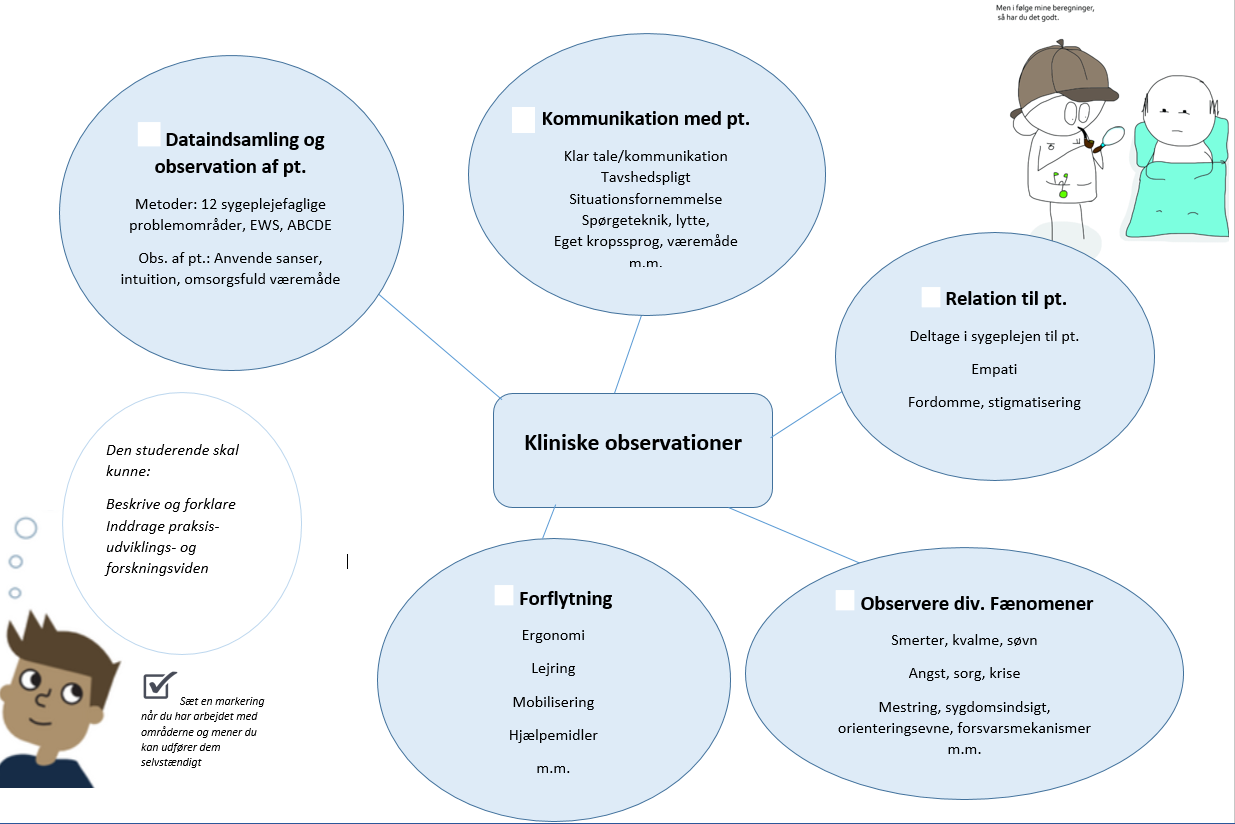 Kliniske retningslinjerDu skal arbejde med forskellige retningslinjer i D4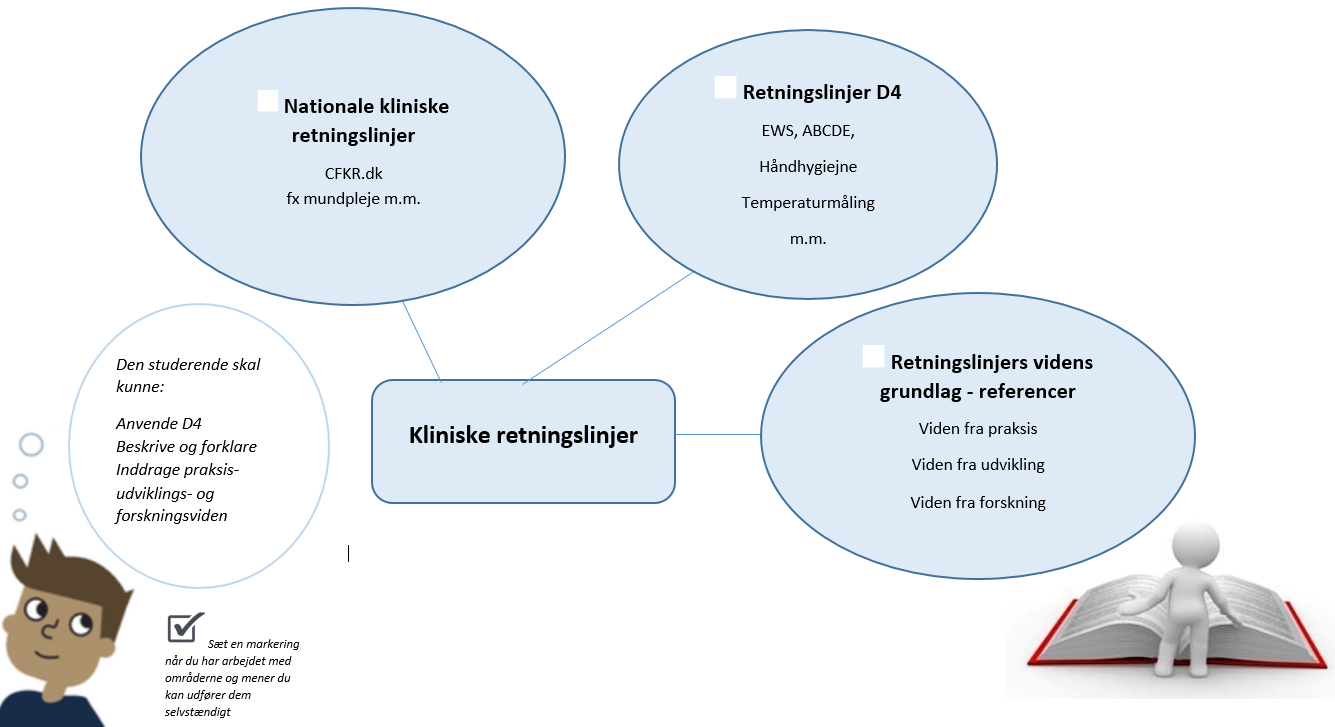 Vejledning til studieaktivitet I:Tema: Sygepleje i praksisMødet med patient eller borger.Øvelse i refleksion over et konkret møde med patient eller borger med henblik på at beskrive egen professionsopgaver og ansvarsområder som sundhedsprofessionel.Studieaktiviteten er beskrevet i nedenstående skabelon (som også ligger i praktikportalen) Studieaktiviteten skal gennemføres inden for den sidste uge af praktikken, så du kan indstilles til klinisk prøve.For at opnå mødepligten på 90 timer for praktikken, planlægges til ”fælles forpligtende aftale”, hvordan disse timer skal afvikles.  Studieaktiviteten er gennemført, når du har uploadet relevant materiale i praktikportalen, se nedenstående:Studieaktiviteten er beskrevet i nedenstående skabelon (som også ligger i praktikportalen) Studieaktiviteten skal gennemføres inden for den sidste uge af praktikken, så du kan indstilles til klinisk prøve.For at opnå mødepligten på 90 timer for praktikken, planlægges til ”fælles forpligtende aftale”, hvordan disse timer skal afvikles.  Studieaktiviteten er gennemført, når du har uploadet relevant materiale i praktikportalen, se nedenstående:Semester 1. semester. Tema: Sygepleje i praksisStudieaktivitet IMødet med patient eller borger.Øvelse i refleksion over et konkret møde med patient eller borger med henblik på at beskrive egen professionsopgaver og ansvarsområder som sundhedsprofessionel.Formål Studieaktiviteten retter sig mod nedenstående mål for læringsudbytte:Viden:Kan beskrive elementer af egen professionsudøvelse samt egne professionsopgaver og ansvarsområder Kan forklare dele af menneskets anatomi, fysiologi og patofysiologiKan beskrive den kommunikative betydning i forhold til dialog og relationsskabelseKan beskrive sygeplejefagets værdier samt udvalgte teorier, begreber og metoder Kompetencer:Kan indgå empatisk i sygepleje-, patient- og borgersituationer Kan inddrage praksis-, udviklings- og forskningsviden i argumentation for sygeplejenIndhold og metode Uge 1 -3 Øve sygeplejefaglige færdigheder og indgå i relationerNår du starter i praktikken skal du som det første søge viden om Bjørks færdighedsmodel på www.rins.dk. Her skal du se de 4 film og læse om anvendelsen af modellen i praksis. Du gennemgår modellen sammen med din vejleder.Du indgår i de første professionelle relationer med patient/borger hvor du har fokus på patienters og borgeres oplevelser og reaktioner ved sundhedsudfordringer og sygdomssammenhænge.Du deltager i planlægning og udførelse af sygeplejen til patient/borger under vejledning, hvor du og din vejleder udvælger en færdighed. Her anvender I Bjørks færdighedsmodel før, under og efter.Du øver dig i at observere og identificere patient/borgers sundhedsudfordringer.Du introduceres til forskellige sygeplejeopgaver ud fra sundhedsstyrelsens 12 sygeplejefaglige problemområder.Du øver dig i at søge efter, læse, forstå og agere ud fra kliniske retningslinjer, der er aktuelle ift. patientens/borgerens sundhedsudfordringer Uge 2-3 Øve refleksion over et konkret møde med en patientDu udarbejder en skriftlig refleksion over mødet med patient/borger. Du aftaler med vejleder tidspunkt for udarbejdelse samt deadline for aflevering i praktikportalen.Udarbejdelse af den skriftlige refleksionGennem denne refleksion beskriver du sygeplejerskens opgaver samt ansvars- og kompetenceområde i forbindelse med patient-/borgersituationen, hvad må/gør du ift. øvrige samarbejdspartnere.Du beskriver en patient/borger samt dennes sundhedsudfordringer og sygdomssammenhænge ud fra de 12 sygeplejefaglige problemområderDu udvælger én sygeplejefaglig færdighed, som du reflekterer over vha. Bjørks model og beskriver: Indhold og rækkefølge. Hvilke retningslinjer anvendte du og hvilken teoretisk viden er relevant?Nøjagtighed. F.eks. hvordan informerede/vejledte du patienten/borgeren og hvordan var du opmærksom på patientsikkerheden?Lethed: Udførte du den/de praktiske færdigheder ubesværet? Hvor tøvede du?Integration: Hvordan havde du overblik, hvordan koordinerede du opgaverne og måtte du ændre fremgangsmåde undervejs? Omsorgsfuld væremåde: Hvordan var din relation og din kommunikation til patienten/borgeren? Hvordan blev patienten inddraget og hvordan tog du hensyn til patientens/borgerens aktuelle tilstand?Afslutningsvis beskriver du kortfattet - hvad du har lært ved at udarbejde den skriftlige refleksion?Refleksionsøvelsen må fylde max 6600 tegn.Efter refleksionen:Refleksionen uploades i praktikportalen og i din portfolio.Du får mundtlig feedback fra vejleder på refleksionen ForudsætningerAt du deltager aktivt i sygeplejen til patient/borgerAt både du og vejleder ved den fælles forpligtende aftale forventningsafstemmer, hvordan studieaktiviteten m.m. indgår i mødepligtenAt du tilegner dig viden om portfolio  Læringsfremmende feedup, feedback og feedforward   Nedenstående danner grundlag for vejleders feedback og feedforward på studieaktiviteten: Din anvendelse af Bjørks model for praktisk færdighedsudøvelse og din skriftlige refleksion. 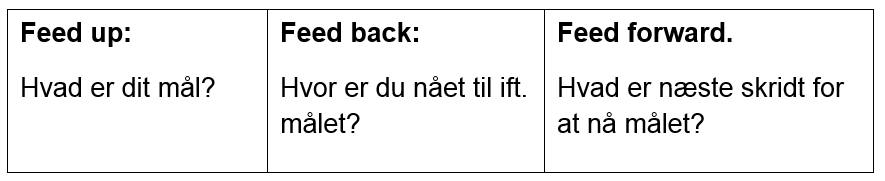 Gennemførelseskriterier  Når du har: Udarbejdet den skriftlige refleksionUploadet denne i praktikportalenHar fået mundtlig feedback og feedforward bekræfter vejleder i praktikportalen, at studieaktiviteterne er gennemført. Model for praktisk færdighedsudøvelseIda Torunn Bjørks definition på begreberne: Studieaktivitetsmodel 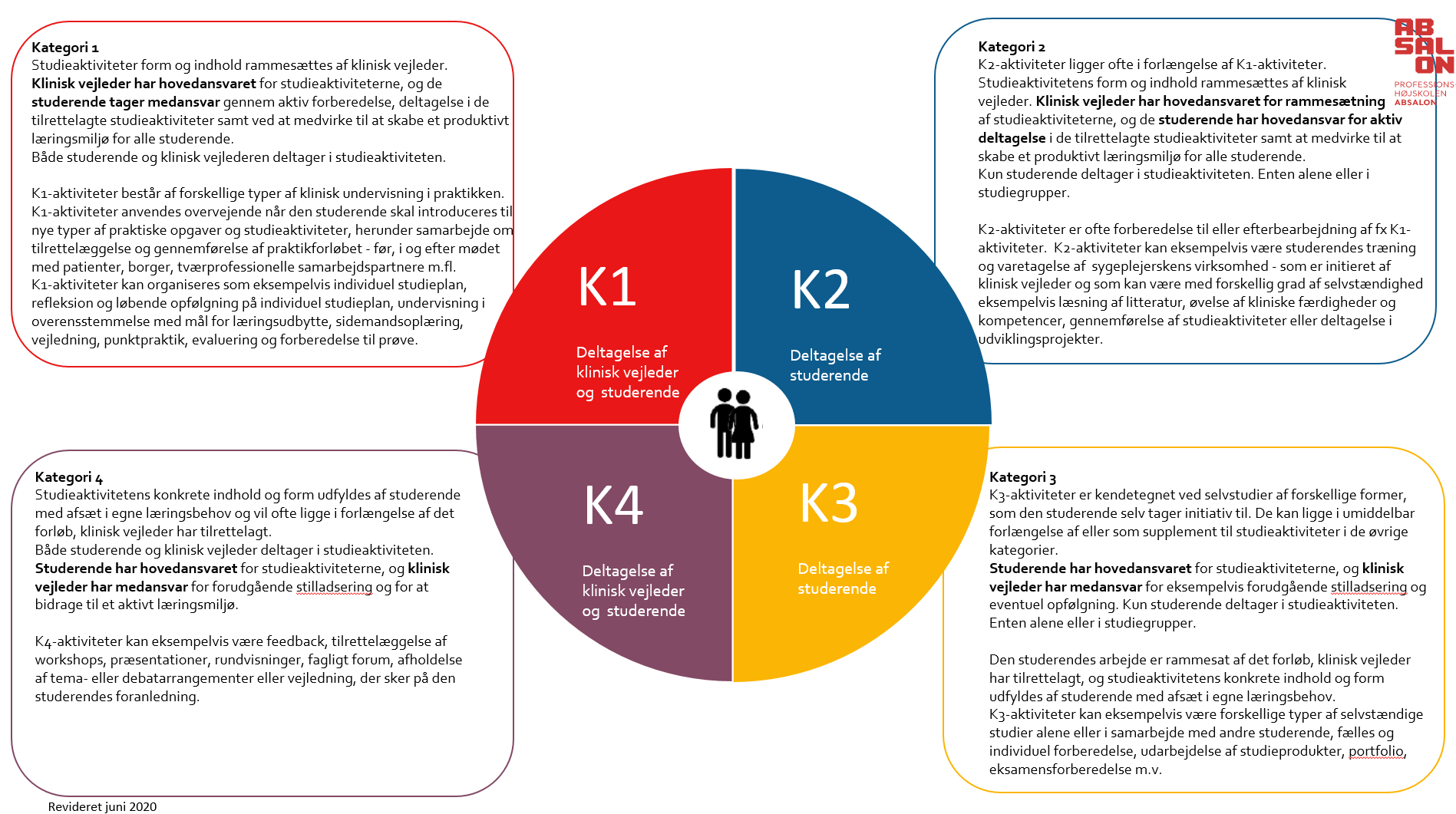 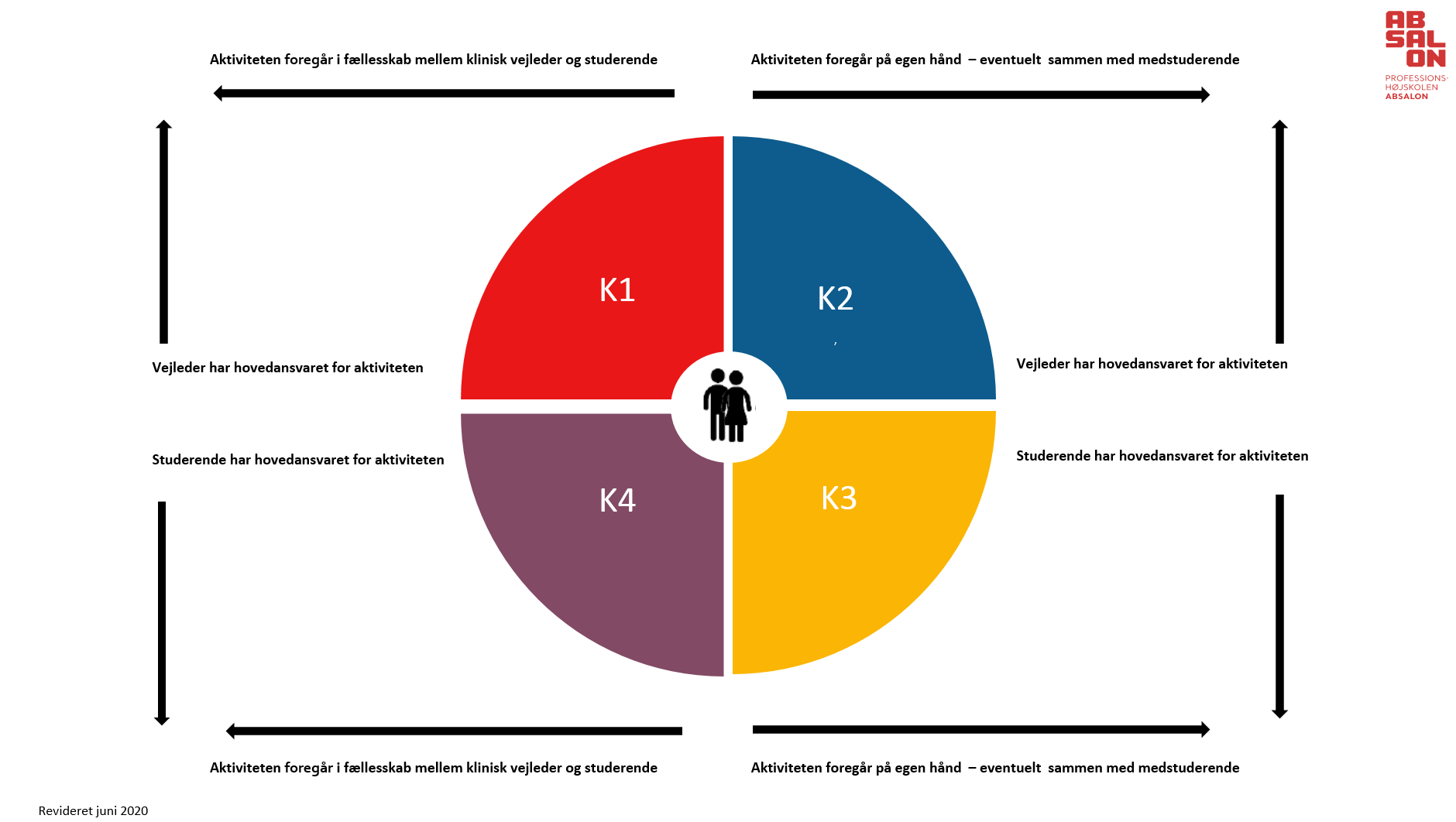 UgePraktiktidMandagTirsdagOnsdagTorsdagTorsdagFredagLørdagSøndagI alt1Fremmødte timer i praktik1Egen studietid(11 timer)Emner:Emner:Emner:Emner:Emner:Emner:Emner:Emner:2 Fremmødte timer i praktik2 Egen studietid(11 timer)Emner:Emner:Emner:Emner:Emner:Emner:Emner:Emner:3 Fremmødte timer i praktik3 Egen studietid(11 timer)Emner:Emner:Emner:Emner:Emner:Emner:Emner:Emner:Sammentælling:Sammentælling:Fremmødte timer i praktik (min. 90 timer)Fremmødte timer i praktik (min. 90 timer)Fremmødte timer i praktik (min. 90 timer)Fremmødte timer i praktik (min. 90 timer)Egen studietid (min. 33 timer)Egen studietid (min. 33 timer)Egen studietid (min. 33 timer)Egen studietid (min. 33 timer)Egen studietid (min. 33 timer)Sammentælling:Sammentælling:Antal timer: Dato:                                                                                                                                                                                                                                         Vejlederinitialer:Antal timer: Dato:                                                                                                                                                                                                                                         Vejlederinitialer:Antal timer: Dato:                                                                                                                                                                                                                                         Vejlederinitialer:Antal timer: Dato:                                                                                                                                                                                                                                         Vejlederinitialer: